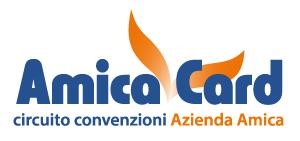 Orari di AperturaMattinoMattinoPomeriggioDalleAlleDalleAlleLunedì      8:3013:00      14:30        19:30Martedì      8:3013:00      14:30       19:30Mercoledì      8:3013:00      14:30       19:30Giovedì      8:3013:00     14:30        19:30Venerdì      8:30 13:00     14:30         19:30Sabato      8:3013:00     chiuso       chiusoDomenica     chiusochiuso     chiuso        chiuso